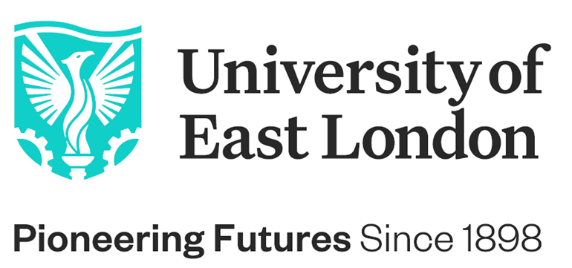 Job DescriptionNever Not Moving ForwardBuild your career, follow your passion, be inspired by our environment of success. #BeTheChangeThe University of East London is one of the most diverse and vibrant universities in the global capital. Our pioneering and forward-thinking vision is making a positive and significant impact to the communities we serve, inspiring both our staff and students to reach their full potential.Born in 1898 to serve the skill needs of the second industrial revolution, the University of East London commenced year four of its transformational 10-year Vision 2028 strategic plan led by our Vice-Chancellor and President, Professor Amanda Broderick, to advance Industry 4.0 careers-first education. We have a clear route-map to provide a springboard for the jobs and opportunities of the future; drive diversity in the 4.0 talent pipeline - working in partnership to promote talent wherever it is found; and to create an inclusive and sustainable, green future.We are looking for forward-thinking, innovative, curious, high-energy, self-aware people who are passionate about making a positive difference and who will thrive in an inclusive and diverse University community. As one of the most socially inclusive and international Universities and comprising one of the most diverse staff populations in the UK (50% of our professoriate identify as being from minority ethnic backgrounds), we are hugely proud of our track record in reducing inequalities, ranked first in the UK and second globally (Times Higher Education Global Impact Rankings, 2020). Our commitment to equality, diversity and inclusion is at the heart of Vision 2028. We are building an environment of success where colleagues are supported to achieve, and our community can flourish and thrive. We are an accredited Investors in People Award Institution and have achieved the Investors in People Health and Wellbeing Award. With the Athena Swan Awards and being one of a small number of Universities to have achieved the Race Equality Charter Award, we continue on our journey to address and reduce barriers to opportunity. So, if you are looking to build your career in a dynamic, inclusive and performance-focused team and are inspired by our environment and drive for success, we want you to apply to join the University of East London. We are looking for inspirational individuals who have a passion to make a positive difference to people and planet, creating a more sustainable future for everyone.JOB PURPOSETo contribute to the academic, professional, research and administrative activities of the Professional Doctorate in Clinical Psychology and of the School of PsychologyMAIN DUTIES AND RESPONSIBILITIESThe following duties and responsibilities are intended to give a broad indication of the variety of tasks that an Academic Tutor may be asked to undertake and are expressed in sufficient detail to distinguish the grade of the post. It should be noted that a job description is not an exhaustive list of activities, and employees may be asked to carry out other duties commensurate with the grade of the post. The job description may also be amended to take account of changed circumstances, and employees will be consulted when this is necessary.To contribute to teaching and assessment on the Professional Doctorate in Clinical Psychology and related programmes.To contribute to development and review, both internal and external, of the Professional Doctorate in Clinical Psychology.To carry out mid-placement reviews and foster the integration of theory and practice in training.To contribute to activities aimed at enhancing student experience.To attend Assessment Boards, programme meetings and other committees, etc. as necessary.To act as research supervisor within the School of Psychology (e.g. Service-related and large-scale research projects on the Professional Doctorate in Clinical Psychology).To undertake research and scholarly activity and contribute to the general research life and activities of the Programme and School. (e.g. through quality peer-reviewed publications, grant capture, research talks as well as research that has demonstrable impact in a wider context).To contribute to student recruitment activities as required including open days and summer recruitment as required.To work in accordance with and actively promote UEL's Equality, Diversity and Inclusion policy.Any further duties, appropriate to the level and type of post which may from time to time be negotiated with the Programme Director (Academic).PERSON SPECIFICATIONEDUCATION QUALIFICATIONS AND ACHIEVEMENTS
Essential criteria:Qualification in Clinical Psychology, recognised by the BPS as conferring eligibility for chartered status (A/C)Health and Care Professions Council (HCPC) registration (A/C)KNOWLEDGE AND EXPERIENCE
Essential criteria:Advanced knowledge of clinical psychology (I/R)Knowledge of current professional issues in the NHS (I)Desirable criteria:Clinically relevant research experience (I/R)Experience of teaching, assessing and research supervision at postgraduate level (A/I)Involvement in clinical psychology training (A/I)SKILLS AND ABILITIESEssential criteria:Report writing skills (A/R)Demonstrable ability to teach effectively, using a variety of teaching methods and modes of delivery (A/I)PERSONAL ATTRIBUTES AND QUALITIES
Essential criteria:Good capacity for problem solving (R/I)Organisational skills (R/I)Ability to work as part of a team (R/I)Excellent spoken and written communication skills (R/I)Good interpersonal skills, including an ability to establish working relationships with large numbers of people in diverse settings (A/I)Flexibility to be able adapt personal style to meet demands of different situations (I)OTHER ESSENTIAL CRITERIA:
Commitment to and understanding of equal opportunities issues within a diverse and multicultural environment (I)Criteria tested by Key: 
A = Application form     C = CertificationI = Interview                  P = Presentation
R = Research papers   T = Test
Job Title:              Academic Tutor, Professional Doctorate in Clinical PsychologySchool:                 PsychologyPost type:             1 FTE; three-year fixed term contractGrade:                   NHS Agenda for Change equivalent 8aCampus:StratfordResponsible to:   Programme Director (Academic); Head of Professional Psychology Department; Dean of the School of PsychologyLiaison with:Staff, trainees and external Trusts, Courses and agencies as necessary.